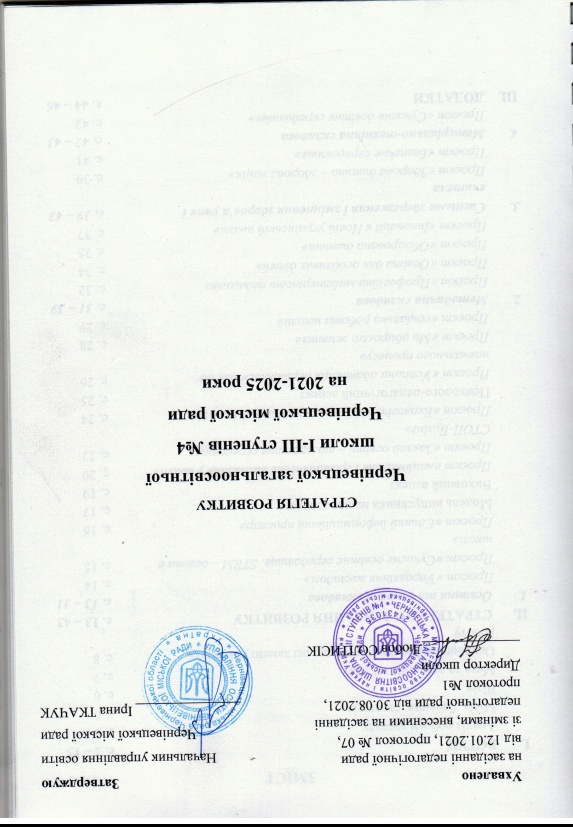 І. ВСТУПАналіз роботи закладу        Чернівецька загальноосвітня школа І-ІІІ ступенів № 4 є комунальною власністю Чернівецької міської ради. Управління та фінансування здійснюється управлінням освіти Чернівецької міської ради, якому делеговані відповідні повноваження. Станом на 01.06.2021 року працювало 56 педагогічних працівники та 20 працівників з числа обслуговуючого персоналу. На кінець навчального року кількість учнів становила 615 учнів у 22 класах, середня наповнюваність класів становить 27,9 учнів. Учні 1-2 класів були охоплені групою подовженого дня.Станом на 01.06.2021 року штатними працівниками школа була забезпечена на 100%. Всі педагогічні працівники мають педагогічну  освіту. З них:а) кваліфікаційні категорії:- «Спеціаліст вищої категорії» 29 осіб (51,8%);- «Спеціаліст І категорії» - 5 осіб (8,9%);- «Спеціаліст ІІ категорії» - 3 особи (5,4%);- «Спеціаліст» - 19 осіб (33,9%).б) педагогічні звання:- «Старший учитель» - 13 осіб (23,2%);- «Учитель-методист» - 17 осіб (30,4%).У школі зменшується кількість вчителів кваліфікаційної категорії «спеціаліст» та «спеціаліст другої категорії». Збільшується кількість вчителів І категорії, спеціалістів вищої кваліфікаційної категорії.Всі вчителі школи дотримуються графіків проходження курсів підвищення кваліфікації на засадах вільного вибору форм навчання і місця.Аналіз якісного складу та освітнього рівня педагогічних працівників школи дозволяють зробити висновок про можливість проведення освітнього процесу на належному рівні.         Протягом п’яти років педагогічний колектив школи зосереджував свою практичну діяльність над реалізацією таких завдань:створення належних умов учасникам навчально-виховного процесу для всебічного розвитку людини як найвищої цінності суспільства;формування освіченої, творчої, національно свідомої, життєво і соціально компетентної особистості;збереження і зміцнення морального, фізичного і психічного здоров’я учнів;створення умов для розвитку та самореалізації учнів шляхом: 1) дотримання принципів пізнання та самопізнання як основи творення і самотворення особистості;2) впровадження нових технологій навчання, реалізація особистісно зорієнтованого підходу до кожної дитини. реалізація взаємозв’язків і взаємовпливів: учитель -  учень - родина; створення соціально-психологічного клімату в педагогічному та учнівському колективах, а саме:а) цілісно-орієнтаційна єдність педагогів та учнів;б) дух творчості, пошуку, високий рівень майстерності учасників навчально-виховного процесу, дотримання демократичних і гуманістичних принципів, партнерства, взаємоповаги у стосунках між учителями, учнями, батьками;в) відкритість, довіра у стосунках;реалізація концепції національного і громадянського виховання;вивчення інтелектуальної сфери учнів та їхніх навчальних можливостей, дослідження психоемоційного стану кожного учня;високий інтелект педагогів, професіоналізм, творчий потенціал, гуманістичні й національні ідеали та цінності, розуміння основного завдання закладу.Педагогічний колектив школи працював над вирішенням таких проблем:науково-методична: «Формування і розвиток високоінтелектуальної свідомої особистості з громадською позицією, готовою до конкурентного вибору свого місця у житті»управлінська: «Створення оптимальних умов учасникам навчально-виховного процесу для всебічного розвитку людини як особистості та фахівця»виховна: «Забезпечення всебічного  гармонійного розвитку особистості та формування її позитивних якостей: глибокого патріотизму, високої духовності,  моральної чистоти, багатовекторної  культури, фізичної досконалості в умовах реформування та гуманізації освіти»психолого-педагогічна: «Оптимізація психологічного клімату у школі як важлива складова рівня продуктивності праці педагогічного колективу»Основні завдання, над якими працювали вчителі школи:Реалізація Державного  стандарту базової і повної загальної середньої освіти.Впровадження Концепції «Нової української школи».Розвиток ключових комтентностей учнів.Вивчення  індивідуальних  особливостей школярів з метою їх урахування при плануванні роботи вчителів, дотримання   оптимальних умов для розвитку та саморозвитку особистості учня,  для розкриття  духовного і творчого потенціалу.Створення системного підходу щодо якісної підготовки учнів до ЗНО, ЗНО-ДПА.Забезпечення участі  учнів до  в олімпіадах, пошуково-дослідницькій роботі МАН, різноманітних конкурсах. Робота  над постійним підвищенням якості та ефективності уроку на основі впровадження інноваційних технологій, інтерактивних методів навчання, ІКТ.Дотримання  єдиного мовного та орфографічного режимів.Формування  активної  громадянської позиції  учнівської молоді за допомогою використання виховного потенціалу дисциплін суспільно-гуманітарного циклу. Забезпечення  умов  для оволодіння учнями різних національностей державною української мовою. Підвищення вчительської  професійної культури та загальнокультурної компетентності.  Модернізація навчально-матеріальної бази і методичної бази кабінетів. Вивчення і популяризація  кращого досвіду вчителів школи.З якими викликами зіткнувся колектив закладу у цей проміжок часу?Реалізація Концепції Нової української школи;Впровадження Нового Державного стандарту початкової освіти;Першопрохідці НУШ; Побудова нової внутрішньої системи забезпечення якості освіти;Створення нового освітнього середовища;Педагогічна свобода;Управлінська автономія;Академічна доброчесність.Організація освітнього процесу у 2018-2020 роках була спрямована на  реалізацію завдань, поставлених НУШ:- впровадження педагогіки партнерства (забезпечення на практиці плідної співпраці вчителів, батьків та дітей на засадах взаємодовіри та взаємоповаги);- досягнення балансу прав, обов’язків і відповідальності у трикутнику дитина –педагоги – батьки;- формування агентів змін серед педагогічної шкільної спільноти, які будуть готовими до інновацій (не лише технологічних, але й ідеологічних);- врівноваження широких прав, які в рамках реформи здобули освітяни, із відповідальністю за результат.Освітня робота  закладу впродовж 2020/2021 навчального року була організована згідно з:-  Статутом школи;-  перспективним планом роботи;-  річним планом роботи;-  освітньою програмою;-  виховним планом роботи;-  планами виховної роботи класних керівників;-  планом роботи шкільної бібліотеки;-  планами роботи предметних методичних об’єднань;-  планами гурткової роботи з учнями;- календарно-тематичним плануванням з основ наук вчителів-предметників.Приміщення школи займає два корпуси. Не зважаючи на великий вік та зношеність, адміністрація школи разом з колективом постійно працює над удосконаленням матеріально-технічної бази, підтриманню її у робочому стані. Фінансування потреб школи проводиться центром фінансово-господарського обслуговування закладів та установ освіти управлінням освіти Чернівецької міської ради. У навчальному закладі в наявності усі нормативно-правові документи, що регламентують діяльність загальноосвітнього навчального закладу. З підключенням школи до мережі Інтернет стало можливим користуватися матеріалами сайтів Міністерства освіти і науки України, відділу освіти, сайтами обласного інституту післядипломної освіти, інших закладів освіти, що дає можливість оперативно й мобільно користуватися достовірною інформацією вчителям і адміністрації школи, вчасно знайомитися з новими документами та їх проектами. Хоча, якість інтернету бажає бути кращою. Враховуючи сучасні вимоги, стиль керівництва школою більш близький до демократичного, так як більшість рішень приймаються на основі врахування думки колективу й інтересів справи, створюється такий мікроклімат, коли успіхи кожного сприймаються позитивно, ініціатива й самостійність підтримується, повноваження делегуються.           Педагогічний колектив і надалі виконуватимуть пріоритетні завдання держави: виховувати у молодого покоління почуття патріотизму, формувати конкурентно-спроможну особистість на засадах духовності, моральності, толерантності, забезпечувати створення умов для інтелектуального розвитку, реалізації творчого потенціалу молодих громадян, будуючи НУШ. Адже знають давню китайську мудрість: «Той, хто почув вітер змін, має будувати не щит від вітру, а вітряк».Місія, бачення, стратегіяЧернівецька загальноосвітня школа І-ІІІ ступенів № 4 – в майбутньому заклад - гімназія, який об’єднуватиме  початкову та базову загальну середню  освіту і, відповідно, змінюватиме Статут, в якому зазначатимуться основні завдання: - задоволення пізнавальних інтересів дитини, - плекання творчої особистості, - створення умов для повноцінного інтелектуального, творчого, морального, фізичного розвитку дитини, примноження культури й духовності в усій різноманітності національних та світових зразків.Тобто, це – місце для самореалізації особистості, місце життєтворчості.Децентралізація та ефективне управління надасть закладу реальну автономію.Візія:- школа творчості і морального задоволення для вчителів;- школа спокою для батьків;- школа радості для дітей.План стратегічного розвитку спрямований на     виконання:- Конституції України;- Законів України:"Про освіту”; "Про повну загальну середню освіту”; "Про Національну програму інформатизації”; "Про сприяння соціальному становленню та розвитку молоді в Україні”; "Про молодіжні та дитячі громадські організації”; "Про охорону дитинства”;- Національної Програми "Освіта України ХХІ століття”;- Національної доктрини розвитку освіти;- Національної Програми "Діти України”;- Державних стандартів  початкової, базової освіти;- Конвенції про права дитини;   реалізацію:- Державного стандарту початкової та базової освіти і Концепції «Нова українська школа»;- сучасної державної політики в освітянській галузі на основі державно-громадської взаємодії  з урахуванням сучасних тенденцій розвитку освіти та потреб учасників освітнього  процесу;- нормативно-правових актів щодо розвитку освітньої галузі;   створення:- належних умов для розвитку доступної та якісної системи освіти школи;- умов рівного доступу до освіти;- гуманних відносин в освітньому закладі;- сприятливих умов для підтримки та розвитку обдарованих учнів;-належних умов для соціально-психологічнго захисту учасників освітнього  процесу;- необхідної матеріально-технічної бази;забезпечення:- стабільного функціонування закладу;- розвитку мережі  закладу з урахуванням потреб споживачів, суспільних запитів і державних вимог;- суттєвого зростання якості освіти;- наукового підходу до виховання та соціалізації дітей і підлітків.Мета та завдання закладу              Кредо: Вчити дітей бути вільними у світі., де є правила, створювати ситуації успіху, реалізовувати компетентісні підходи на практиці Головні цінності педагогічного колективу — дитина, культура, творчість. Основний принцип педагогічного процесу закладу — цілеспрямована взаємодія дорослих і дітей, що виступає джерелом розвитку й задоволення вищих потреб дитини, умовою її можливої реалізації, освітнім середовищем, у якому індивід самостверджується й самореалізується.Наша мета - створення такого середовища в закладі, яке б плекало творчу особистість, створювало умови для повноцінного інтелектуального, творчого, морального, фізичного розвитку дитини, вироблення сучасної моделі випускника школи, спроможного реалізувати власний позитивний потенціал.Освіта в нашому закладі буде зосереджуватись на дитині, а не на академічних знаннях, для цього вчитель підтримуватиме і розвиватиме потенціал кожного учня. Відповідно до цього, на уроках діти не стільки готуватимуться до далекого майбутнього життя, а житимуть ним зараз, тобто навчання має бути максимально наближеним до умов сучасного швидкоплинного життя.Завдання – реалізація ціннісних пріоритетів особистості, створення розвивального середовища, у якому б реалізувалася модель випускника, задоволення освітніх потреб не тільки обдарованої молоді, а й звичайних учнів, де всі стануть успішними в житті, здатними до інтеграції з європейським співтовариством.Завдання нашої школи-гімназії колектив вбачає в здобутті учнями основ мудрості. Тому правило «Будь мудрим!» повинно стати девізом закладу. А це значить вчити учнів узгоджувати свої інтереси з інтересами інших, прагнення досягти спільності з людьми і принести їм користь саме в тому, що найбільше відрізняє особу від інших. Це також означає діяти так, як всі хочуть, але як тільки може мудрий. Разом з цим учні мають знати, що мудрість виявляється, коли знання підсилюються інтуїцією і глибокими роздумами, освітленими високою моральністю. Вона набувається самосвідомістю і самовихованістю. В загальному все це сприятиме навчанню учнів вміти, розуміти, аналізувати, тобто мислити.Основоположні принципи, що регламентуватимуть роботу      Діяльність закладу базується на принципах гуманізму, демократизму, незалежності від політичних, громадських і релігійних організацій та об'єднань, взаємозв'язку розумового, морального, фізичного й естетичного виховання, органічного поєднання загальнолюдських духовних цінностей із національною історією і культурою, науковості, розвивального характеру навчання та його індивідуалізації, та передбачає:1. Фінансову автономію закладу у вирішенні основних питань змісту її фінансової діяльності, розвитку різноманітних форм співпраці й партнерства, установлення довір'я між учасниками педагогічної діяльності.2. Академічну автономію закладу, яка забезпечить:- науковість та ефективність освітнього процесу на основі сучасних педагогічних досягнень;- демократизм і гуманізм освітнього процесу;- збереження, передачуа, відновлення й розвиток української національної культури та культури народів світу засобами освіти;- раціональність та доцільність вибору форм і засобів освіти й виховання для задоволення духовних запитів дитини, її пізнавальних та інтелектуальних можливостей, інтересів;- забезпечення фізичного розвитку дитини, збереження її життя і здоров'я;- створення чіткої інноваційної системи гуманітарної освіти;- творчий пошук резервів і джерел вдосконалення роботи школи;- етичність стосунків усіх учасників освітнього процесу.       Освіта сьогодні покликана займатись особливим духовним творенням – готувати нову людину – громадянина України, якому притаманні такі риси, як національна самоповага і патріотизм, гуманність і добропорядність, компетентність і волелюбність, який високо цінує ідеали демократії, свободи, справедливості. Нове століття змінило стратегічні пріоритети розвитку освіти. Щоб відповідати високим стандартом і вимогам нової епохи, сучасній людині необхідні знання в широкому спектрі галузей, вона повинна вміти засвоювати все нові й нові способи та види діяльності. Сучасна школа має створювати умови для саморозвитку, самоствердження, самореалізації особистості. Умови, за яких дитина може проявити не лише інтелектуальну компетентність, але й компетентність соціальну.       Зміна освітніх парадигм висунула нові вимоги до якісної освіти.Якісна освіта — це не рівень академічних досягнень, а ступінь оволодіння учнями основними життєвими навичками й розвиток особистості як суб'єкта і проектувальника життя (освоєння технології соціального успіху та суспільної співпраці на основі ідеї соціальної відповідальності суспільства).Сучасна парадигма орієнтує школу на реалізацію компетентнісного підходу, що базується на розвитку та вихованні дитини-учня, здатного впливати на власну освітню траєкторію, зіставляючи її з національними та загальнолюдськими досягненнями. Відповідно до концепції Нової української школи центральне місце у системі освіти належить середній школі. На відміну від університету, в школі ще можна вирівняти дисбаланс у розвитку дітей. Світогляд закладається саме в школі. У школі формується особистість, її громадянська позиція та професійні якості. Тут вирішується, чи людина захоче і чи зможе навчатися впродовж життя. Економічна і політична ситуація в країні висуває більш високі вимоги до індивідуальних особливостей людини. Ринкові відносини кардинально міняють характер і цілі праці: зростає його інтенсивність, посилюється напруженість, потрібен високий професіоналізм, витривалість і відповідальність. У зв’язку з цим увагу необхідно приділяти проведенню цілеспрямованої профорієнтаційної роботи серед школярів, яка має спиратися на глибоке знання всієї системи основних чинників, що визначають формування професійних намірів особистості та шляхи її реалізації.          Актуальним стало створення умов для розгортання процесів самовиховання, самовдосконалення, самореалізації особистості, набуття нею досвіду діяльності, яка дозволяє ефективно гармонізувати своє власне «Я» з потребами суспільства.  Нова українська школа буде працювати на засадах особистісно орієнтованої моделі освіти. У рамках цієї моделі школа максимально враховує здібності, потреби та інтереси кожної дитини, на практиці реалізуючи принцип дитиноцентризму. Тому нині недостатньо змінити тільки систему освіти, методи, засоби виховання, необхідно особливу увагу звернути на філософію освіти, пов'язуючи її з суттю життя, з метою існування людства на землі.В основі нашої педагогічної філософії є дитина — найвища цінність на Землі. Насамперед потрібно намагатися бачити особистість, яка є індивідуальною, неповторною. Коли дитина вірить у себе й у свої пізнавальні таланти, в ній прокидається інтерес і прагнення до пізнання. В умовах зростання пріоритету загальнолюдських цінностей, гуманістичних домінант надзвичайно важливим є засвоєння світової культури крізь призму національної системи виховання громадянина України, здатного діяти не тільки у своїй національній державі, а й у світовому просторі.          Завдання навчального закладу будуть спрямовані на реалізацію важливих складових, визначених Концепцією «Нова українська школа», а саме:Новий зміст освіти, заснований на формуванні компетентностей, необхідних для успішної самореалізації в суспільстві.Педагогіка, що грунтується на партнерстві між учнем, учителем і батьками.Умотивований учитель, який має свободу творчості й розвивається професійно.Орієнтація на потреби учня в освітньому процесі, дитиноцентризм.Наскрізний процес виховання, який формує цінності.Нова структура школи, яка дозволяє добре засвоїти новий зміст і набути компетентності для життя.Децентралізація та ефективне управління, що надасть закладу реальну автономію.Справедливий розподіл публічних коштів, який забезпечує рівний доступ усіх дітей до якісної освіти.               Визначено 10 ключових компетентностей Нової української школи:Спілкування державною (і рідною у разі відмінності) мовами.Спілкування іноземними мовами.Математична компетентність.Основні компетентності у природничих науках і технологіях.Інформаційно-цифрова компетентність.Уміння вчитися впродовж життя.Ініціативність і підприємливість.Соціальна та громадянська компетентності.Обізнаність та самовираження у сфері культури.Екологічна грамотність і здорове життя.Спільними для всіх компетентностей є такі вміння:уміння читати і розуміти прочитане;уміння висловлювати думку усно і письмово;критичне мислення;здатність логічно обґрунтовувати позицію;виявляти ініціативу;творити;уміння вирішувати проблеми, оцінювати ризики та приймати рішення;уміння конструктивно керувати емоціями;застосовувати емоційний інтелект;здатність співпрацювати в команді.Формула  Нової школи  поєднує  9 ключових компонентів:Новий зміст освіти, заснований на формуванні компетентностей, потрібних для успішної самореалізації в суспільстві.Умотивований учитель, який має свободу творчості й розвивається професійно.Наскрізний процес виховання, який формує цінності.Децентралізація та ефективне управління, що надасть школі реальну автономію.Педагогіка, що ґрунтується на партнерстві між учнем, учителем і батьками.Орієнтація на потреби учня в освітньому процесі, дитиноцентризм.Нова структура школи, яка дає змогу добре засвоїти новий зміст і набути компетентності для життя.Справедливий розподіл публічних коштів, який забезпечує рівний доступ усіх дітей до якісної освіти.Сучасне освітнє середовище, яке забезпечить необхідні умови, засоби і технології для навчання учнів, освітян, батьків не лише в приміщенні навчального закладу.         Соціальне замовлення впливає й на особистісні освітні потреби дітей та їх батьків. «Уведення» дитини в самостійне доросле життя через організацію її «входження» в культуру рідного народу в контексті поєднання історії цієї культури з її сучасним етапом..Зусилля педагогічного колективу закладу спрямовані на те, щоб навчити учнів проектувати й формувати активні моделі життя, моделі успішної людини.Виховний процес буде невід’ємною складовою усього освітнього процесу і орієнтуватиметься на загальнолюдські цінності, зокрема морально-етичні (гідність, чесність, справедливість, турбота, повага до життя, повага до себе та інших людей), соціально-політичні (свобода, демократія, культурне різноманіття, повага до рідної мови і культури, патріотизм, шанобливе ставлення до довкілля, повага до закону, солідарність, відповідальність).Нова школа буде плекати українську ідентичність.           Глобальна мета концепції: виховання творця – всебічно розвиненої особистості, здатної до життєтворчості й націотворчості, соціально адаптованої, мобільної, налаштованої на позитивне освоєння світу й на здоровий спосіб життя.Необхідно так організовувати процес навчання й виховання учнів, щоб зробити його змістовним та ефективним, відповідним основним потребам дитини та основним стратегічним напрямкам освіти XXI століття.Саме тому завданнями  розвитку навчального закладу є:сприяння всебічному розвитку здібностей учня;створення умов для самореалізації дитини, застосування здобутих знань і здібностей;формування наукового світогляду;сприяння розвитку особистості;формування навичок самоосвітньої діяльності, самоаналізу й самовдосконалення; ставлення до праці як умови життєвого самоствердження;формування людської гідності й національної самосвідомості, патріотизму; сприяння самовизначенню особистості;формування комунікативної та інформаційної компетентностей;формування правової компетентності, компетентності соціальної активності та громадянської відповідальності; толерантності; культури світу;формування екологічної культури;збереження й зміцнення морального і фізичного здоров'я, формування культури здорового способу життя та відпочинку.Стратегія  розвитку керуєтьсяКонституцією України,Законами України «Про освіту», « Про повну загальну середню освіту»«Про Державну національну програму «Освіта» («Україна ХХІ століття»),«Про інноваційну діяльність»,«Про внесення змін до Закону України «Про освіту» щодо особливостей доступу осіб з особливими потребами до освітніх послуг», Концепцією реалізації державної політики у сфері реформування загальної середньої освіти «Нова українська школа» на період до 2029 року, схваленою розпорядженням Кабінету Міністрів України від 14 грудня 2016 р. № 988-р, «Про Національну доктрину розвитку освіти», відповідними Указами Президента України, Кабінету Міністрів України та Міністерства освіти і науки України, зокрема, «Концепція інформатизації України», «Концепція профільного навчання в старшій школі», наказом МОН України від 17.05.2017 № 708 «Про проведення дослідно-експериментальної роботи Всеукраїнського рівня за темою «Науково-методичні засади створення та функціонування Всеукраїнського науково-методичного віртуального STEM-центру (ВНМВ STEM-центр)» на 2017-2021 роки», Державним стандартом початкової, базової і повної загальної середньої освітиТиповими навчальними планами загальноосвітніх навчальних закладів для початкової, основної школи.ІІ. СТРАТЕГІЧНІ ЗАВДАННЯ РОЗВИТКУСтратегія розвитку розрахована на 5 років і включає в себе:1. Освітню (освітня, виховна, психолого-педагогічна) складову.2. Методичну складову.3. Систему збереження та зміцнення здоров’я учня та вчителя.4. Матеріально-технічну складову.       Кожна з цих складових реалізовуватиметься через цілий ряд цікавих проєктів. Всі вони є надзвичайно важливими і для кожного з них розроблено шляхи реалізації.Освітня та виховна складова1.1. ОсвітняЗабезпечення роботи  закладу відповідно вимогам суспільного замовлення з поєднанням інтелектуальних, творчих, функціональних можливостей кожної дитини, школи в цілому з виховно-розвиваючими можливостями і потребами сім’ї, громади, недержавних організацій.Продовження виконання державного замовлення на освіту в рамках Держстандарту школою в повному обсязі і високоякісно, забезпечення її випускникам свободи вибору та широких перспектив у майбутньому.Створення якісної системи психолого-педагогічного супроводу навчального процесу для покращення ефективності на засадах гуманітаризації освіти.Забезпечення комплексної інформатизації освітнього процесу, та використання новітніх інформаційних технологій освітньої практики.Здійснення загальнообов’язкової освіти в атмосфері вільного творчого навчання у поєднанні з набуттям практичних навичок.Утвердження освітнього закладу, як школи, де основні зусилля спрямовуються не на просту передачу знань від учителя до учня, а на розвиток творчих здібностей, упровадження компетентностей.Продовження та вдосконалення науково-експериментальної роботи в навчальному закладі.Проєкт «Управління закладом»Мета проєкту:створення атмосфери спільної відповідальності за результати освітньої діяльності з боку всіх учасників освітнього процесу.здійснення систематичного планування, моніторингу та аналізу діяльності навчального закладу;організація взаємодії всіх учасників освітнього процесу.Очікувані результати:Ефективне управління закладом на основі проектно-цільового методу.Організація та забезпечення оптимальних, стабільних умов для освітнього процесу.Об’єднання зусиль педагогічного колективу школи для підвищення рівня навчально-виховної роботи, упровадження в практику досягнень педагогічної науки й передового педагогічного досвіду.Відкритість школи до нововведень в умовах динамічного розвитку освіти.Запровадження інноваційної діяльності в роботі педагогів, адміністрації.Проєкт  «Сучасне освітнє середовище. STEM-освіта в школі»Мета проєкту: підвищення зацікавленості учнів до освіти в науково-технічній сфері, стимулювання зацікавленості в дослідницькій діяльності та активному залученню учнів до участі в конкурсах, проєктах з метою популяризації STEM -професій.Очікувані результати:покращення якості знань з предметів природничо-математичного циклу; розвиток критичного мислення;отримання досвіду в роботі над проєктами;впровадити сучасні методи та методики навчання;надати інструменти для рівного доступу до якісної освіти.Проєкт «Єдиний інформаційний простір» Мета проєкту: інформаційне забезпечення доступу до якісної освіти, що сприятиме наближенню рівня навчання в школі до європейських і світових стандартів, творчим пошукам учителів та розвитку здібностей учнів.Очікувані результати:Педагоги, як учасники дидактичної підсистеми, сприяють опануванню дитиною компетенцій гармонійної особистості, забезпечують сприятливі умови для фізичного, інтелектуального, психологічного, духовного, соціального створення комп’ютерної інфраструктури освітнього закладу;об’єднання вчителів різних спеціальностей для реалізації Стратегії розвиту школи; створення матеріально-технічної та науково-методичної бази даних;оновлення наповнюваності шкільного сайту; практичне засвоєння, а в подальшому застосування педагогами та здобувачами освіти ІКТ в освітньому процесі.становлення особистості школярів, досягнення ними рівня освіченості, який відповідає ступеню навчання та потенційним можливостям здобувачів освіти.Реалізація сучасних педагогічних технологій освіти на засадах компетентнісного підходу в контексті положень «Нової української школи» в школі сприяє:розкриттю та розвитку здібностей, талантів і можливостей кожної дитини на основі партнерства між учителем, учнем і батьками;удосконаленню мотиваційного середовища дитини;широке застосування методів викладання, заснованих на співпраці (ігри, проекти - соціальні, дослідницькі, експерименти, групові завдання тощо). Учні залучатимуться до спільної діяльності, що сприятиме їхній соціалізації та успішному перейманню суспільного досвіду.особиста відповідальність педагога за результати наданих освітніх послуг; підвищення професійної майстерності педагогів шляхом проходження сертифікації;Модель випускника нашого закладуМоделлю випускника є громадянин держави, який:має активну позицію щодо реалізації ідеалів і цінностей України, прагне змінити на краще своє життя і життя своєї країни;є особистістю, якій притаманні демократична громадянська культура, усвідомлення взаємозв’язку між індивідуальною свободою, правами людини та її громадянською відповідальністю;уміє грамотно сприймати та уміє аналізувати проблеми суспільства, бути конкурентоспроможним на ринку праці, впевнено приймати сучасні реалії ринкових відносин, використовувати свої знання на практиці;уміє критично мислити;здатний до самоосвіти і саморозвитку;відповідальний, уміє використовувати набуті компетенції для творчого розв’язання проблеми;уміє опрацювати різноманітну інформацію.Стратегія закладу орієнтована на формування моделей випускника початкової та базової школи.Моделлю випускника початкової школи є учень, який: упевнений в собі, має відчуття повноцінності;старанний, працелюбний, самостійний, дисциплінований;має сформовану мотивацію досягнення успіху;вміє слухати і чути, критично мислити і  має  почуття самоконтролю;володіє навичками навчальної діяльності, простими навичками самоконтролю навчальних дій;демонструє культуру поведінки і мови, основи особистої гігієни і здорового способу життя.Моделлю випускника базової школи є учень, який:на рівні вимог державних освітніх стандартів засвоїв  загальноосвітні програми з усіх предметів шкільного навчального плану;опанував систему розумових навичок (порівняння, узагальнення, аналіз, синтез, класифікацію, визначення головного);володіє основами комп’ютерної грамотності;знає свої громадянські права і вміє їх реалізувати;оцінює свою діяльність з погляду моральності та етичних цінностей;дотримується правил культури поведінки і спілкування;веде здоровий спосіб життя;готовий до форм і методів навчання, що використовуються  у старших класах.1.2. ВиховнаФормування учня як активного,  творчого суб’єкта освітнього процесу.Становлення національно-свідомого патріота України.Розвиток системи профорієнтаційної освіти з метою самореалізації особистості в освітньому просторі.Здійснення подальшого супроводу випускників школи з метою співпраці «випускник – школа».Виховання загальнолюдських цінностей, національної самобутності через традиційні та інноваційні технології в освітньому процесі.Виховання правової культури в умовах демократичного суспільства.Реалізація  співпраці «школа - батьки».Продовження впровадження екологічних програм  з метою створення здорового простору навколишнього середовища.Формування національної самоідентичності та міжкультурної толерантності з урахуванням внутрішніх міжетнічних, міжрелігійних відносин і перспектив інтеграції українського суспільства в європейський простір.Виховний аспектМета виховної роботи: сприяння в розвитку пізнавальної творчої активності особистості; розвиток природних здібностей, уяви і продуктивного мислення з гуманістичним світосприйняттям і почуттям відповідальності за долю України, її народу; виховання естетичних смаків; ведення здорового способу життя.Основні завдання:Формування основ наукового світогляду, пізнавальної активності і культури розумової праці, вироблення уміння самостійно здобувати знання, застосовувати їх у своїй практичній діяльності.Виховання почуття любові до Батьківщини і свого народу як основи духовного розвитку особистості, шанобливе ставлення до історичних пам’яток.Сприяти формуванню навичок самоврядування, соціальної активності і відповідальності в процесі практичної громадської діяльності, правової культури, вільного володіння державною мовою, засвоєння основ державного і кримінального права, активної протидії випадкам порушення законів.Підготовка випускників до свідомого вибору професії.Залучення до активної екологічної діяльності, формування основ естетичної культури, гармонійний розвиток духовного, фізичного та психічного здоров’я.Затвердження культури здорового способу життя.Шляхи реалізаціїОрганізація і проведення засідань МО класних керівників відповідної тематики.Створення безпечного толерантного середовища шляхом удосконалення соціального захисту учнів, у тому числі дітей пільгових категорій.Здійснювати соціально-педагогічний супровід дітей-сиріт, дітей під опікою, дітей, які знаходяться в складних умовах проживання, дітей з неповних та малозабезпечених сімей, дітей-інвалідів, дітей, які проживають в сім’ях групи ризику, дітей з багатодітних сімей та з сімей учасників АТО і ССО.Мобілізація загальнолюдських цінностей як ресурсу особистісного зростання школярів; спрямувати виховну роботу на прищеплення здорового способу життя та зміцнення моральності.Створити оптимальні умови для виявлення, розвитку й реалізації потенційних можливостей обдарованих дітей у всіх напрямах: інтелектуальному, творчому, спортивному, естетичному.Організувати діяльність закладу освіти як зразок демократичного правового простору та позитивного мікроклімату через структуру шкільного і класного учнівського самоврядування, стимулювання внутрішньої і зовнішньої активності учнів, їх посильної участі у справах учнівського колективу;Впровадження активних форм виховної роботи шляхом застосування інноваційних методів та прийомів.Проєкт «Національне і громадянське виховання у школі»Мета проекту: виховання почуття любові до Батьківщини і свого народу як основи духовного розвитку особистості, шанобливе ставлення до історичних пам’яток; сприяння формуванню навичок самоврядування, соціальної активності і відповідальності в процесі практичної громадської діяльності, правової культури, вільного володіння державною мовою, засвоєння основ державного і кримінального права, активної протидії випадкам порушення законів.Очікувані результати:сформована національна свідомість у школярів, розуміння належності до рідної землі, народу; визнання дітьми духовної єдності поколінь та спільної культурної спадщини;  почуття патріотизму, відданості в служінні Вітчизні;сформована соціально активна особистість на основі таких соціальних умінь як готовність взяти на себе відповідальність, здатність до співпраці в громадянському суспільстві, здатність до самостійного життєвого вибору на основі гуманістичних цінностей.       Проєкт «Заклад освіти - толерантне середовище, СТОП-БУЛІНГ» Мета проєкту: координування зусилля педагогічної, батьківської громадськості для попередження булінгу, протиправних дій та вчинків серед учнів школи; організація профілактичної роботи на основі глибокого вивчення причин і умов, які сприяють скоєнню учнями правопорушень; продовження роботи психологічної служби: головну увагу приділити соціально-психолого-педагогічній допомозі школярам та їхнім батькам, захисту прав та інтересів неповнолітніх.Очікувані результати:створення системи виховної та профілактичної роботи в школі;допомога здобувачам освіти і їхнім батькам у захисті своїх прав та інтересів;навченість дітей знаходити вихід із кризових ситуацій та захищати себе від усіх видів насильства (булінгу);створення безпечного толерантного середовища;Проєкт «Екологічне виховання учнівської молоді»Мета проєкту: Формування екологічної культури учнів на базі екологічних знань, навичок безпечної поведінки в природному та техногенному середовищі, формування ціннісного ставлення до природи, до навколишнього середовища, дбайливого ставлення до природних ресурсів Буковини, України, планети в цілому.Очікувані результати:формування соціальних компетентностей;поступова зміна поглядів на побут і навколишнє середовище;підвищення інтересу до екологічних проблем;сформована модель поведінки у конкретних життєвих ситуаціях;набуті екологічні знання і навики будуть формувати досвід і вміння приймати рішення, усвідомлюючи їхні наслідки для довкілля і людства загалом.Психолого-педагогічний аспектМета: формування особистості через шкільне та сімейне виховання з урахуванням:індивідуальних особливостей;здібностей;умінь та навичок.Основні завдання:Створення:ситуації творчості для всіх учасників освітнього процесу;умов для соціальної самореалізації учасників освітнього процесу;умов для позитивної адаптації учнів до навчання у школі.Посилення впливу шкільного та сімейного виховання на формування:стійкої мотивації до здобуття освіти;високої духовної культури;моральних переконань;трудового виховання учнів.Забезпечення якісного психолого-педагогічного супроводу освітнього процесу.Практичне забезпечення корекційно-розвивальної роботи:діагностики особистісного розвитку;ціннісних орієнтацій;соціального статусу;виявлення вад і проблем соціального розвитку дитини.Орієнтація на соціально-психологічну профілактику негативних явищ в освітньому середовищі, профілактику девіантної поведінки, булінгу.Шляхи реалізації:Психолого-педагогічна діагностика з виявлення у дітей:здібностей;схильностей;потреб;відстеження динаміки з розвитку обдарованих та здібних учнів; дітей, які потребують особливої педагогічної уваги.Консультації та навчання батьків, проведення батьківських консультацій.Створення сприятливого психологічного клімату у всіх структурних підрозділах освітнього процесу.Морально-культурний особистий досвід учасників освітнього процесу.Проєкт «Успішна адаптація першокласників до навчального процесу»Мета проєкту: створення сприятливого розвивального середовища в період адаптації першокласників.Формування в першокласників характеристик психологічно здорової особистості:прийняття себе, своїх позитивних якостей і недоліків;пізнання власної цінності й унікальності, своїх здібностей й можливостей;прийняття інших людей, пізнання цінності і неповторності кожної людини;добре розвинутої рефлексії, уміння розпізнавати свої емоційні стани, мотиви поведінки;стресостійкість, уміння знаходити власні ресурси в скрутному становищі.Очікувані результати:налагоджування комфортних умов у навчальному колективі;успішна адаптація першокласників до навчальних умов;сформовані навички та уміння першокласників.Проєкт «Ми обираємо життя»Мета: сприяння усвідомленню учнями значення здорового способу життя без шкідливих звичок;формування у підлітків загального уявлення про шкідливий вплив наркотичних речовин на організм людини;пропагування необхідності заборони наркотиків і дотримання здорового способу життя, притягнення до відповідальності тих, хто залучає молодь до вживання та розповсюдження наркотичних речовин;формування активної громадянської та життєвої позиції щодо здорового способу життя; привернення уваги учасників проєкту до вирішення проблеми в межах класу, навчального закладу, дому, вулиці тощо.Очікувані результати:сформовані навички здорового способу життя;розуміння шкідливого впливу наркотичних речовинна життя та здоров’я;сформованість активної громадської позиції підлітків;розуміння відповідальності за вживання та розповсюдження шкідливих речовин;Проєкт «Соціальна робота школи»Мета: Створення сприятливих соціально-психологічних умов для саморозвитку та самореалізації учнів, надання комплексної соціальної допомоги.Очікуваний результат:своєчасна допомога у вирішенні соціально-педагогічних проблем;добровільний і свідомий підхід батьків у виборі форм і методів сімейного виховання;формування у молоді моральних якостей;удосконалення системи взаємодії сім'ї та школи;правова грамотність та психолого-педагогічна компетентність учнів, вчителів та батьків;створення системи допомоги у формуванні морального способу життя, попередження негативних проявів у дітей та підлітків.2. Методична складоваСтворення умов для поліпшення психолого-педагогічної інформаційної, методичної та практичної підготовки педагогічних кадрів.Стимулювання педагогічної майстерності вчителів.Вивчення якості забезпечення освітнього процесу кадрами з відповідною педагогічною освітою.Створення умов для активної постійно діючої системи безперервної освіти педагогів.Стабілізація стосунків в педколективі для створення оптимальних умов для реалізації інноваційних проектів та співробітництва між учителями-фахівцями.Посилення інтелектуально-кадрового потенціалу як важливого ресурсу інноваційного розвитку та ефективної діяльності навчального закладу;Створення системи методичних заходів щодо розвитку професійної компетентності інтелектуально-кадрового потенціалу вчителів, поширення та впровадження позитивного досвіду роботи.Проєкт «Професійна майстерність педагогів»Учитель готується до гарного уроку все життя...  Така духовна і філософська основа  нашого фаху  і технологія нашої праці. В.О. Сухомлинський Пріоритетні напрями розвитку особистості педагога:атестація	педагогічних працівників: здобуття фахових компетентностейспеціалізованої освіти (стаття 50);сертифікація: зовнішнє оцінювання професійних компетентностей (на добровільних засадах виключно за власною ініціативою) (стаття 51);створення середовища цілеспрямованого саморозвитку творчо-ініціативного педагога (стаття 59).Основні професійні принципи особистості педагогічного працівника у системі компетентностей Інтелектуальна компетентність (наукові знання); Психологічна компетентність; Управлінська компетентність (базові вміння); Мотиваційна компетентність; Проективна компетентність; Методична компетентність.Мета: розвивати професійну рефлексію в процесі освітньої діяльності; забезпечити умови для методичного забезпечення психологічної підтримки освітнього процесу.Очікувані результати:підвищення педагогічної компетентності, яка складається з удосконалення знань та узагальнення педагогічного досвіду шляхом цілеспрямованої самоосвітньої роботи; ріст педагогічної майстерності учителів;підвищення методичної культури.Освіта, повага і рівність для всіх.  Хоч різні можливості - рівні права. Незвичайні діти у звичайній школі. Кожна дитина – це цілий світПроєкт «Освіта для «особливих» дітей»Мета: створити у школі середовище, в якому Цінність дитини не залежить від її здібностей і досягнень; Кожна дитина здатна відчувати і думати; Кожна дитина має право на спілкування і на те, щоб бути почутою; Відбувається адаптація освітньої системи до потреб дитини, а не навпаки;  Всі учасники освітнього процесу отримують підтримку і дружбу ровесників; Забезпечено задоволення індивідуальних освітніх потреб кожної дитини; Визнано спроможність до навчання кожної дитини та, відповідно, необхідність створення суспільством відповідних для цього умов; Відбувається залучення батьків до навчального процесу дітей як рівноправних партнерів та перших вчителів своїх дітей; Забезпечено командний підхід у навчанні та вихованні дітей, що передбачає залучення педагогів, батьків та спеціалістів; Складність завдань відповідає можливостям дитини; Є рівний доступ до навчання в освітньому закладі та отримання якісної освіти кожною дитиною.Очікувані результати:створення середовища в закладі освіти, яке забезпечить визнання того, що:всі діти можуть навчатися;це вдосконалення освітньої структури, систем і методик для забезпечення потреб всіх дітей;це частина великої стратегії по створенню інклюзивного суспільства;це динамічний процес, який знаходиться постійно в розвитку.Проєкт «Обдарована дитина»Мета проєкту: визначити чітку систему організаційно-педагогічних та науково- практичних заходів пошуку, навчання й виховання обдарованих дітей педагогічним колективом школи.Очікувані результати:всебічний розвиток та розкриття інтелектуального потенціалу обдарованих дітей; підвищення якості знань учнів.Проєкт «Інновації в Новій українській школі»Мета проєкту: підвищення рівня майстерності вчителів, спрямування їхньої роботи на реалізацію творчого потенціалу, пошук ефективних шляхів організації освітньої діяльності.Очікувані результати:узагальнення основних шляхів, форм, засобів та умов, які забезпечують якісну організацію освітнього процесу;відкритість школи до нововведень в умовах динамічного розвитку освіти:ефективна організація науково-методичних структур колегіального управління (науково-методичні ради, малі педагогічні ради, творчі групи, тощо);запровадження інноваційної діяльності в роботі педагогів, адміністрації школи; створити у педагогічному колективі школи власну модель інноваційного розвитку.3. Система збереження і зміцнення здоров’я учня та вчителя.Забезпечення виконання освітньої програми розвитку «Школа здоров’я» з метою формування у дітей позитивного відношення до здорового способу життя.Створення в школі цілісної системи позитивного підходу до здорового способу життя, забезпечення якісної підготовки здоров’язберігаючих технологій навчання та виховання.Сприяння формуванню підстав для критичного мислення відносно знань, навичок, практичних дій, направлених на збереження здоров’я.Забезпечення учнів необхідною інформацією для формування особистої стратегії, яка б дозволила зберегти і зміцнити здоров’я.Створення науково-інформаційного простору з питань збереження та зміцнення здоров’я учасників освітнього процесу.Розширення та урізноманітнення шляхів взаємодії школи, батьків і громадськості в контексті зміцнення здоров’я.Проєкт «Здорова дитина- здорова нація»Мета:Впровадження здоров’язберігаючих технологій в освітньому процесСтворення оздоровчого та безпечного шкільного середовища Спрямування виховної роботи та позаурочної роботи на пропедевтику захворювань, збереження життя та здоров’я, формування культури здоров'я. Очікувані результатипідвищення загального рівня фізичного здоров'я учнів, вчителів;підвищення функціональних можливостей школярів, що вплинути на у поліпшення стану опорно-рухового апарату, серцево-судинної, дихальної та інших систем організму, а також у позитивній динаміці емоційного стану;формування ціннісного ставлення до здоров'я, що включає свідоме й відповідальне ставлення учнів, батьків та вчителів до своєї поведінки, яка впливає на стан здоров'я;збільшення обсягу рухової активності учнів, вчителів відповідно до індивідуальної фізіологічної потреби у фізичному навантаженні.Проєкт « Безпечне середовище»Мета:створення безпечного, комфортного середовища для усіх учасників освітнього процесу;навчання учнів правилам, нормам і навичкам безпечної поведінки.Очікувані результати:забезпечення безпечного освітнього середовища4. Матеріально-технічна складоваНа здійснення завдань Стратегічної програми розвитку закладу джерелами фінансування є державні кошти та кошти благодійників, меценатів.Проєкт «Сучасне освітнє середовище»       Мета: Ми не можемо поміняти напрям вітру…  але завжди можемо підняти вітрила!       Вільному розвитку сприяє творче середовище. Таке середовище повинно бути організоване в Новій українській школі. Таким чином зміцнюючи матеріально-технічну базу, створення сучасного середовища, зросте частка проектної, командної, групової діяльності у педагогічному процесі. Саме належна матеріально-технічна база буде урізноманітнювати варіанти організації навчального простору в класі. Крім класичних варіантів, необхідно використовувати новітні, наприклад, мобільні робочі місця, які легко трансформувати для групової роботи. Планування і дизайн освітнього простору закладу освіти має бути спрямований на розвиток дитини і мотивації її до навчання. Запровадження ІКТ в освітній галузі перейде від одноразових проектів до системного процесу, що охоплює всі види діяльності. ІКТ суттєво розширить можливості педагога, оптимізують управлінські процеси. Розвиватиметься інфраструктура для забезпечення різних форм навчання. Зокрема буде створено освітню он-лайн платформу з навчальними і методичними матеріалами для учнів, учителів, батьків і керівників закладів освіти. Організація нового освітнього середовища потребує широкого використання нових ІТ- технологій, нових мультимедійних засобів навчання, оновлення лабораторної бази для вивчення предметів природничо-математичного циклу.  Для учнів з особливими потребами буде створено умови для навчання спільно з однолітками. Для таких дітей буде запроваджено індивідуальні програми розвитку, зокрема корекційно-реабілітаційні заходи, психолого-педагогічний супровід і необхідні засоби навчання.ІІІ.  Додатки до  Стратегії розвиткузакладу загальної середньої освіти №4 м. ЧернівцівЕтапи реалізації зміни типу та структури закладу освітиПерспективний план контингенту здобувачів освіти (враховуючи структурні підрозділи та зміну типу закладу):Імовірні ризики: Аналіз Плану розвитку мережі закладу на 2021-2025 н.р. показує, що реформування структурних підрозділів школи розпочнеться з вересня 2023 року. Зміна типу закладу (статус гімназії) відбудеться з 2024/2025 н.р.Прогноз потреби (+)/звільнення (-) кадрів на 4 роки:  Імовірні ризики: не очікується у зв’язку з тим, що звільнятимуться вчителі-пенсіонери.Вдосконалення матеріально-технічного забезпечення закладу (орієнтовна сума)     Таблиця 1     Таблиця 2Імовірні ризики:потенційна можливість втрати, яка чисельно вимірюється; імовірність виникнення втрат, збитків, ненадходження запланованих доходів; невизначеність фінансових результатів у майбутньому; вартісне вираження ймовірної події, яка призводить до втрат; шанс несприятливого результату, небезпека, загроза втрат і пошкоджень.Шляхи реалізації проектуТермінВиконавці1Створити цілісну систему управління, забезпечити якісний рівень контролю-аналітичної діяльності у відповідності до сучасних вимог.2021-2022Адміністрація2Проводити щорічний моніторинг освітніх змін, на основі результатів якого - прогнозувати тенденцій інноваційного розвитку школи2021-2025Адміністрація3Заохочувати педагогів до участі у конкурсах професійної майстерності, здійснення дослідно- експериментальної та інноваційної діяльності2021 -2025Адміністрація4Організувати щорічний моніторинг якості роботи педагогічних працівників2021-2025Адміністрація5Проводити круглі столи, семінари, методичні ради2021-2025Адміністрація6Співпрацювати з соціальними та психологічними службами2021-2025Заст. директора з ВР7Активно залучати батьків до участі у виховних, творчих, спортивних заходах, організації екскурсій, поїздок2021-2025Вчителі№з/пШляхи реалізації проєктуТермінреалізаціїВиконавець1.Опрацювати нормативну базу по запровадженню STEM - освіти в школі.2021-2023АдміністраціяПедагогічнийколектив2.Вивчати досвід роботи по запровадженню STEM - освіти (курси, вебінари, тренінги, майстер-класи, он-лайн платформи).2021-2025АдміністраціяПедагогічнийколектив3.Модернізувати в школі локальну мережу2021-2025Адміністрація4.Забезпечити доступ до високошвидкісного Інтернету.2021-2023Адміністрація5.Долучатися до створення платформи для спілкування, пошуку і підтримки перспективних наукових ідей щодо розвитку STEM-освіти в Україні.2021-2025Педагогічнийколектив6.Організовувати в 1-2 класах STEM - виставки «LEGO- винахідник».2021-2025Педагогічнийколектив№з/пШляхи реалізації проєктуТермінреалізаціїВиконавець1.Організувати доступ учнів школи та педагогічних працівників до інтернет ресурсів.2021-2025Адміністрація2.Організувати колективні заняття та колективні перегляди з використанням сучасних медіаматеріалів.2021-2025Педагогічнийколектив3.Вести електронний каталог напрацювань педагогічного колективу.2021-2025Голови МО 4.Створити умови для навчання працівників школи нових комп’ютерних технологій.2021-2025Адміністрація5.Удосконалювати шкільний сайт і роботу з ним.2021-2025Учителіінформатики6.Впроваджувати нові технології дистанційної освіти.2021-2025АдміністраціяПедагогічнийколектив7.Інформатизувати бібліотечну діяльність.2021-2025Бібліотекар8.Оснащувати предметні кабінети інтерактивним устаткуванням.2021-2025Адміністрація№ з/пШляхи реалізаціїТермінреалізаціїВиконавці1.Проводити цикл бесід, заходів, спрямованих на формування в учнівської молоді поваги до Конституції України, законів Української держави: „Конституція України - основний Закон нашої держави"; „Держава і людина", „Громадянином бути зобов'язані "2021-2025Класнікерівники2.Поновлювати кутки національної символіки у класних кімнатах2021-2025Класнікерівники3.Продовжити роботу органів учнівського самоврядування в школі. Забезпечити участь УП у роботі районного та міського учнівських парламентів2021-2025УП,педагогорганізатор4.3 метою виховання в учнівської молоді патріотичних почуттів, усвідомлення свої національної єдності, утвердження національної гідності проводити виховні години на патріотичну тематику2021-2025Заст. з ВР,класнікерівники5.Проводити зустріч учнівської молоді з воїнами АТО та учасниками національно - визвольних рухів;2021-2025Заст. З ВР,класнікерівники6.Провести:екскурсії та подорожі рідним краєм, його визначними місцями;екскурсії у музеї міста;зустрічі з поетами та письменниками рідного краю;2021-2025Класнікерівники7.Відзначати свята національного календаря: до Днів «Української писемності», «Рідної мови»; «Міжнародного дня толерантності»; «Пам'яті жертв голодомору»; «Збройних Сил України»; «Пам'яті героїв Круг»; «Злуки» та Пам'яті  і Примирення« Революції Гідності».2021-2025Заст. з ВР, класнікерівники, УП8.Відзначати ювілейні дати визначних людей України та світу, проводити про них бесіди, уроки, випускати стіннівки2021-2025Заст. з ВР, класнікерівники, УП9.Проводити:-вернісажі малюнків, стіннівок; -конкурси тематичних композицій; -фестивалі української пісні; -фестиваль колядок;-конкурс гаївок.2021-2025Заст. з ВР, класнікерівники, УП10.Взяти участь у міських конкурсах «Чернівецькі родзинки», «»2021-2025Учні 4-9 класів№з/пШляхи реалізаціїТермінреалізаціїВідповідальний1.Створити базу інструментарію для діагностування рівня напруги, тривожності в учнівських колективах.2021Психологічна служба  школи2.Діагностувати рівень напруги, тривожності в учнівських колективах:-проводити спостереження за міжособистісною поведінкою здобувачів освіти;анкетувати учасників освітнього процесу;-провести психологічні діагностики мікроклімату, згуртованості класних колективів та емоційних станів учнів;-провести соціальне дослідження наявності референтних груп та відторгнених в колективах;визначення рівня тривоги та депресії учнів.2021-2025Класні керівники, практичний психолог школи3.Обговорити питання протидії булінгу на загальношкільних батьківських зборах.Вересень2021-2025Директор школи4.Провести засідання методичного об’єднання класних керівників на тему «Протидія булінгу в учнівському колективі».2021Заступник директора з ВР5.Розробити пам’ятку «Маркери булінгу».2021Заступникдиректора з ВР6.Скласти план порад «Як допомогти дітям упоратися з булінгом?»2021-2022Психолог школи7.Контролювати стан попередження випадків булінгу.2021-2025Директор школи8.Провести круглий стіл для педагогічного колективу «Безпечна школа. Маски булінгу».2022Психолог школи9.Створити морально безпечний освітній простір, сформувати позитивний мікроклімат та толерантну міжособистісну взаємодію в ході годин спілкування, тренінгових занять2021-2025Класні керівники10.Переглянути кінострічки відповідної спрямованості2021-2025Учительінформатики11.Відпрацювати теми особистої гідності в ході вивчення літературних творі, на уроках історії2021-2025Кл. керівники, учителі літератури, історії12.Проведення заходів в рамках Всеукраїнського тижня  «Стоп булінгу»Останній тиждень вересня2021-2025Кл. керівники, учитель правознавства, психологічна служба школи13.Залучити учнів до участі в проєкті «Зупиніться! Моя історія про булінг і кібербулінг»2021-2023Педагог- організатор, УП14.Випуск листівок, колажів, бюлетенів антибулінгового спрямування2021-2025 УП, психологічна служба школи15.Провести діагностику стану психологічного клімату класів2021Психологічна служба школи16.Надавати консультації учасникам освітнього процесу2021-2025Психологічна служба школи17.Проводити тематичні батьківські збори «Протидія цькуванню в учнівському колективі»2021Класні керівники та класоводи18.Провести тренінг для батьків «Як навчити дітей безпеці в Інтернеті?»2021Психологічна служба, вч.інформатики№ з/пШляхи реалізаціїТермінреалізаціїВиконавці1.Включити в річні плани роботи школи, виховні плани класних керівників та плани роботи батьківських зборів і лекторіїв питання про екологічну освіту та виховання екологіч-ної культури підростаючого покоління.2021-2025Заст. з ВР, кл.керівники, вчителі біології, географії2.Організувати в школі систематичне проведення з учнями масових еколого-натуралістичних заходів: конкурсів, вікторин, КВК, лекцій, бесід, зустрічей за круглим столом з працівниками держуправлінь екології та природних ресурсів, виготовлення тематичних стендів, фотомонтажів, альбомів на екологічну, природоохоронну тематику.2021-2025Класні керівники, вчителі біології, географії, хімії3.Проводити щорічно навесні акцію "Посади дерево життя ”, приурочену Всеукраїнському Дню довкілля, а також спрямовану на відновлення зелених насаджень.2021-2025УП, класні керівники, педагог організатор4.Організувати шкільні конкурси дитячих малюнків "Природа очима дітей ”, „Мій рідний край ” присвячені Дню охорони навколишнього середовища.2021-2025Вчитель малювання5.Залучати учнів до участі у Всеукраїнських науково освітніх заходах: -конкурсі "Мій рідний край — моя земля ”;-конкурсі "Парки — легені міст і сіл ”;"День довкілля ”, акції "День землі ”;інтерактивному природничому конкурсі „Колосок;-тижні біології і екології;2021-2025Заст. з ВР, класні керівники, вчителі біології, географії6.Залучати до участі в роботі семінарів і методоб’єднань вчителів природничого циклу. В рамках співпраці з Українським товариством охорони птахів, брати участь Всеукраїнській природоохоронній "Птах року ”.2021-2025Вчителі біології, географії, хімії7.Поновлювати існуючі та виготовляти нові тематичні стенди, фотомонтажі, альбоми на екологічну тематику.2021-2025Вчителі біології, географії, хімії8.Продовжити роботу над проектами " Батарейки здайтесь " та " Корок життя”2021-2025Заст. з ВР, кл. керівники9.Організувати та провести екскурсії по історичних місцях Чернівців, Буковини та України2021-2025Заст. з ВР, кл. керівники№з/пШляхи реалізаціїТермінреалізаціїВиконавці1.Провести психолого-педагогічну діагностику, спрямовану на визначення шкільної готовності дитини.2021-2025Шкільнийпсихолог2.Проводити моніторингову діяльність: відстеження рівня мотивації до навчання; спостереження за рівнем тривожності, рівнем згуртованості класного колективу2021-2025ШкільнийпсихологКласнікерівники 1-4 класів3.Провести уроки-тренінги по згуртованості2021-2025Шкільнийпсихолог4.Залучити всіх дітей класу до тематичних тренінгових завдань2021-2025Класнікерівники 1-4 класів5.Надавати групові консультації вчителям перших класів та батькам учнів2021-2025Шкільнийпсихолог6.Провести психолого-педагогічну діагностику, спрямованої на виявлення групи школярів, що зазнають труднощі в шкільному навчанні, спілкуванні з педагогами і однолітками.2021-2025ШкільнийпсихологСоціальнийпедагог7.Організувати надання педагогічної допомоги дітям, що мають труднощі в навчанні і в поведінці, з урахуванням даних психодіагностики.2021-2025Шкільнийпсихолог8.Організувати групову розвиваючу роботу з дітьми, що спрямована на підвищення рівня їх шкільної готовності, соціально-психологічної адаптації в новій системі взаємин.2021-2025Шкільнийпсихолог9.Проводити консультативну і просвітницьку роботи з батьками першокласників, спрямовані на ознайомлення дорослих з основними завданнями і труднощами періоду первинної адаптації, методикою спілкування і допомоги учням.2021-2025Шкільний психолог, соціальний педагог, Кл. кер. 1-4 кл.10.Формувати модель поведінки, соціальних і пізнавальних спонукань до навчання.2021-2025Шкільнийпсихолог12.Формувати психічні якості, що забезпечують успішну адаптацію першокласників.2021-2025Шкільнийпсихолог13.Проводити діагностики щодо рівня адаптації.2021-2025Шкільнийпсихолог№з/пШляхи реалізаціїТермінреалізаціїВиконавці1.Провести виховні години на тему «Азбука здорового способу життя»2021-2025Кл. керівники, психологічна служба школи2.Провести тематичні уроки: «Це варто знати», « Наркотичні речовини».2021-2025Кл. керівники, мед. працівник, Заст. директора з ВР3.Провести години спілкування на тему : «Наркотики та право»2021-2025Класні керівники, психологічна служба школи4.Провести дискусії на тему «Шкідливий вплив куріння та забрудненого повітря на органи дихання».2021-2025Класні керівникиПсихологічна служба5.Мультимедійна презентація на тему «Правда про алкоголь».2021-2025Класні керівники Психологічна служба6.Перегляд фільму «Реквієм за мрією» про вплив наркотичних речовин.2120Класні керівники Психологічна служба7.Мультимедійна презентація «СНІД-чума XX ст».2021-2025Класні керівники Психологічна служба8.Провести бесіди про вплив шкідливих звичок на свідомість та поведінку людини.2021-2025Шкільний психолог Соц. педагог10.Провести дискусію «Особиста відповідальність про здоров'я».2021-2025Класнікерівники11.Зустріч з шкільним поліцейським.2021-2025Заступникдиректора12.Уроки на тему «Здоровий спосіб життя- це модно».2021-2025Класнікерівники№з/пШляхи реалізаціїТермінреалізаціїВиконавці1.Виявити учнів соціально незахищених категорій, а саме: - дітей-сиріт; - дітей, які позбавлені батьківського піклування; - дітей-напівсиріт; - дітей з неповних сімей; - дітей з багатодітних сімей; - дітей інвалідів; - дітей, які мають статус потерпілих внаслідок Чорнобильської катастрофи; - дітей з малозабезпечених сімей; - дітей переселенців, біженців із зони АТО. Проведення соціальної паспортизації учнів, навчальних груп, сімей «групи ризику».2021- 2025Соціальний педагог, класні керівники2.Визначити рівень тривожності учнів, які потребують особливої уваги2021-2025Соціальний педагог, практичний психолог3.Визначати індивідуальний рівень толерантності учнів 1-4 класів2021-2025Соціальний педагог, практичний психолог4.Проводити профілактичні бесіди з учнями з елементами девіантної поведінки2021-2025Соціальний педагог5.Проводити зустрічі з працівниками ВБО "Всеукраїнська мережа людей, що живуть з ВІЛЮНІД" з проблеми попередження поширеності ВІЛ/СНІДу, наркоманії.2023Соціальний педагог, практичний психолог, адміністрація6.Підготовити та провести просвітницькі лекції для педагогів:Толерантність-риса сучасної людини. Конфлікт. Шляхи виходу з конфліктних ситуацій.Шляхи успішної адаптації учнів.Стилі педагогічного спілкування2022-2023Соціальний педагог, практичний психолог7.Підготувати та провести просвітницькі лекції «Вплив родинного виховання на здоров’я дитини»2023Соціальний педагог, практичний психолог8.Провести профілактичні заняття для учнів та батьків (бесіди, відеолекторії, тренінги)2021-2025Соціальний педагог, практичний психолог9.Провести індивідуальні бесіди з учнями пільгових категорій «Проведення позаурочного часу, участь в роботі гуртків, факультативів»2021-2025Соціальний педагог, практичний психолог10.Провести виховні години «Ми різні, і ми - рівні!»2021-2025Соціальний педагог, практичний психолог, класні керівники11.Провести тренінги для саморозвитоку особистості підлітка2021-2025Соціальний педагог, практичний психолог12.Залучати представників національної поліції для роз’яснення учням їх прав та обов’язків учням2021-2025Адміністрація13.Провести анкетування спрямоване на виявлення в дітей схильності до девіантної поведінки2021-2025Соціальний педагог, практичний психолог, класні керівники14.Організувати «Школу лідерства» для старшокласників2025Соціальний педагог, практичний психолог15.Організувати тренінги для батьків на соціальну тематику.2025Соціальний педагог, практичний психолог№з/пШляхи реалізації проєктуТермінреалізаціїВиконавець1.Створити інформаційний Банк інноваційних педагогічних технологій2021-2025Голови ШМО2.Проводити навчальні семінари, круглі столи, майстер-класи, педпрактики, тижні педагогічної майстерності, інтегровані дні, методичні декади, презентації творчих напрацювань, педради-дискусії2021-2025Адміністрація3.Проводити моніторинги:-якості знань учнів-рівня методичного удосконалення-умов збереження психо-фізіологічного здоров’я-використання Інтернет-ресурсів2021-2025Адміністрація4.Створити умови для формування професійних компетентностей педагога: інтелектуальна компетентність (наукові знання); психологічна компетентність; управлінська компетентність (базові вміння); мотиваційна компетентність; проєктна компетентність; методична компетентність.2021-2025Адміністрація5.Оснащити бібліотеку науково - методичною літературою.2021-2025ПедагогічнийколективБібліотекар6.Оснащити навчальні кабінети комп’ютерною технікою.2021-2025Адміністрація7.Реалізувати нові підходи щодо форм та методів підвищення кваліфікації педагогічних працівників закладу.2021-2025Адміністрація8.Підвищувати кваліфікаційний рівень педагогів шляхом атестації та сертифікації2021-2025Адміністрація9.Клопотати про нагородження кращих працівників школи з нагоди державних, професійних свят, ювілейних дат2021-2025Адміністрація№з/пШляхи реалізації проєктуТермінреалізаціїВиконавець1.Забезпечення безперешкодного доступу до території та приміщень закладу освіти, зокрема, для дітей з вадами опорно-рухового апарату, в тому числі для дітей, які пересуваються на візку, та дітей з вадами зору2021-2022Заступник директора з господарської частини2.Постійне оснащення сенсорної кімнати та кабінету психологічного розвантаження відповідним корекційно-розвитковим обладнанням.2021-2025Адміністрація3.Забезпечення педагогічними кадрами, які володіють методиками роботи з дітьми з особливими освітніми потребами (зокрема, учителями-дефектологами, учителями інклюзивного навчання (асистентами учителя).2021-2025Адміністрація4.Придбати: навчально-методичні посібники, наочно-дидактичні та індивідуальні засобами навчання для дітей з ООП; стіл для малювання піском;2021-2023Адміністрація5.Доповнити  ігровий майданчик на подвір’ї2021-2025Адміністрація№з/пШляхи реалізації проєктуТермінреалізаціїВиконавець1.Проводити комплексні психолого-діагностичні дослідження особистісних рис учнів, цілеспрямовані на пошук обдарованих дітей у відповідності до різних типів обдарованості (інтелектуальна, творча, художньо- естетична, соціальна, моторна).2021-2025Психологічна служба школи2.Здійснювати науково-методичну підготовку педагогічних кадрів з питань розробки та удосконалення інструментарію навчання і виховання обдарованих дітей (форм, методів, засобів пошуку).2021-2025Адміністрація3.Проводити:-І етап Всеукраїнських учнівських олімпіад з базових дисциплін;-шкільні олімпіади серед учнів 4 класів з української мови, математики, англійської мови, природознавства та інших предметів;-виховні заходи стимулюючого і розвиваючого змісту.2021-2025Педагогічнийколектив4.Запровадити:-систему соціальної підтримки (побудова партнерських взаємин «учитель-учень», консультування з питань соціальної адаптації);-систему психологічних тренінгів для обдарованих дітей щодо зняття психологічної напруженості;-систематичне оновлення Банку даних обдарованих дітей;-співпрацю батьків та педагогів школи (анкетування батьків, індивідуальне та групове консультування); -систему роботи з медичної підтримки (обстеження фізіологічного розвитку, стану психічного здоров’я, консультування з питань здоров’язбережувального потенціалу);-систему моніторингу розвитку обдарованої дитини (медико-фізіологічний, соціальний, психологічний, педагогічний);-моніторинг досягнень і успіхів.2021-2025АдміністраціяПедагогічнийколективПсихологСоціальнийпедагогМедичнийпрацівник5.Залучати до участі учнів школи у Всеукраїнських учнівських олімпіадах з базових дисциплін, конкурсах учнівської творчості, виставках, фестивалях, змаганнях, командних турнірах.2021-2025Педагогічнийколектив6.Підвищувати рівень професійної компетентності педагогів, що працюють з обдарованою молоддю, через різні форми методичної роботи.2021-2025Адміністрація7.Інформувати всіх учасників освітнього процесу про хід та результативність участі учнів школи у різноманітних заходах.2021-2025Адміністрація8.Поповнювати бібліотечні фонди школи сучасними інформаційними засобами, науково-методичною та довідковою літературою (у тому числі на електронних носіях) для роботи з обдарованою молоддю.2021-2025АдміністраціяПедагогічнийколективБібліотекар9.Упроваджувати особистісно орієнтовані технології спрямовані на розвиток учнів.2021-2025Педагогічнийколектив10Продовжити роботу гуртків, факультативів.2021-2025Адміністрація11Організовувати виставки творчих робіт учнів школи.2021-2025Педагогічнийколектив12Нагороджувати кращих учнів школи у номінаціях: «Учень року», «Учениця року», «Спортсмен року», «Спортивне відкриття року», «Мистецьке відкриття року», «Мистецьке обдарування року».2021-2025Адміністрація№з/пШляхи реалізації проєктуТермінреалізаціїВиконавець1.Запроваджувати інновації в управлінні школою2021-2025Адміністрація2.Теоретична, науково-методична підтримка педагогів до інноваційної роботи, створення сприятливого психологічного клімату2021 -2025Адміністрація3.Участь школи у Програмі нової української школи. Створення творчої групи «Інновації у новій українській школі»2021-2025Адміністрація4.Опрацювати науково-методичну літературу з даної проблеми. Здійснити інформаційне забезпечення педагогів із питань запровадження освітніх інновацій (ознайомити педагогічних працівників із науковими процесами, рекомендаціями, іншими матеріалами)2021-2025Творча група «Інновації у новій українській школі»5.Вивчати педагогічний досвід учителів школи, України2021-2025ШМОТворча група «Інновації в НУШ»6.Розробити рекомендації щодо впровадження інновацій у практику роботи школи :рекомендувати педагогам для опрацювання сучасні науково-методичні посібники, монографії, рекомендації конференції;надавати методичну допомогу педагогам в розробці індивідуальної траєкторії професійного і особистого розвитку.2021-2025Заступник з НВРТворча група «Інновації в НУШ»7.Освоювати нові педагогічні ідеї шляхом залучення педагогів до інноваційної діяльності:засідання педагогічної ради, круглі столи, семінари тощо;творча діяльність педагогів у методичних об’єднаннях;участь у науково-практичних конференціях;узагальнення власного досвіду й досвіду своїх колег;- розміщення власних розробок уроків та виховних заходів на освітніх платформах;- сертифікація педагогічних працівників;- самостійна дослідницька, творча робота над темою, проблемою.2021-2025Заступник з НВР Голови МОТворча група «Інновації в НУШ»8.Узагальнювати досвід роботи членів творчої групи (розробка рекомендацій та порад щодо впровадження в практику роботи школи інноваційних технологій).2021 -2025Заступник з НВР Голови МО Творча група «Інновації в НУШ»9.Координувати супровід окремих інноваційних проєктів.2021-2025Адміністраціяшколи10Моніторинг якості інноваційної діяльності.2021-2025Адміністраціяшколи№з/пШляхи реалізаціїТермінреалізаціїВиконавці1Здійснювати систематичний моніторинг стану здоров’я учнів , що дає змогу визначити тенденції захворювань.2021-2025Медсестра2Створити оздоровче та безпечне шкільне середовища, де реалізовується :- виконання санітарно-гігієнічних норм (освітлення, зручні парти);-організація якісного харчування;2021-2025Директор3Спрямувати виховну роботу на пропедевтику захворювань, збереження життя та здоров’я2021-2025Заст. з ВР4Здійснювати психолого-соціальну підтримку особистості дитини, яка опинилася в складних життєвих умовах, під час освітнього процесу2021-2025Практичнийпсихолог, соц. педагог5Створити психологічний комфорт в школі як для учнів, так і педколективу2021-2025Практичнийпсихолог,6Створити бібліотеку збірників наробок педагогів для організації просвітницько- виховної роботи з учнями та батьками, яка спрямована на формування цінності здоров’я та здорового образу життя.2021-2025Бібліотекар7Проводити педагогічні ради, наради, загальношкільні батьківські збори2021-2025Адміністрація8Проводити індивідуальні, групові, медико - психологічні консультацій з проблем здоров’я.2021-2025Практичнийпсихолог, мед. сестра9Забезпечити контроль за порядком, якістю та дотриманням норм харчування дітей в школі.2021-2025Заст. з ВР10Впроваджувати здоров’язберігаючі технології в освітній процес:-посилити всі види активності на уроках;-створити позитивну емоційну та доброзичливу атмосферу під час перебування дитини у школі;-розподілити розумові навантаження з урахуванням вікових, фізіологічних та психологічних особливостей учнів.2021 -2025Педколектив11Ввести  курс «Здорова постава» на уроках фізкультури в 1-5 класах.2021-2025Вчителі фізкультури12Впроваджувати в освітній процес елементи технологій, спрямованих на зміцнення здоров'я учнів , формування культури здоров'я2021-2025Педколектив13Забезпечувати належну організацію відпочинку та оздоровлення учнів.Організовувати роботу літнього пришкільного табору2021-2025Заст. з ВР, вчителі 1-4 кл.14Залучати учнів до занять спортом у спортивних секціях та гуртках у позаурочний час2021-2025Вчителі фізкультури№з/пШляхи реалізаціїТермінреалізаціїВиконавці1Проводити з учнями інструктажів з безпеки життєдіяльності2021-2025Педколектив2Проводити інструктаж з охорони праці, пожежної безпеки, вступного інструктажу з новопризначеними працівниками:2021-2025Директор3Організувати та проводити обов’язковий плановий медогляд працівників та учнів2021-2025Директор,медсестра4Організувати безпечний питний, повітряний, температурний, світловий режим2021-2025Директор,зав. кабінетами5Проводити профілактичні заходи з попередження травмування та нещасних випадків під час освітнього процесу2021-2025Класні керівники6Проводити спеціальні лекції, батьківські збори, конференції, семінари, тренінги, круглі столи, спільно з представниками національної поліції, спеціалістами з мінної безпеки, цивільного захисту та медичними працівниками2021-2025Адміністрація7Щорічно проводити Тижні безпеки життєдіяльності та День Цивільного Захисту2021-2025Адміністрація8Залучати батьків та громаду до інформаційно- просвітницького забезпечення щодо безпечного, комфортного середовища усіх учасників освітнього процесу2021-2025Адміністрація9Висвітлювати заходи щодо створення безпечного, комфортного середовища на веб-сайті школи.2021-2025Відповідальна за сайтНазва заходу2021/2022н.р.2022/2023н.р2023/2024н.р.2024/2025н.р.Зміна типу закладу +Відокремлення структурних підрозділів чи їх утворення+Припинення набору учнів до класів певних паралелей+Змінність навчанняРозроблення нової редакції статуту +Затвердження нової редакції статуту+Класи2021/2022 н.р.2021/2022 н.р.2022/2023 н.р.2022/2023 н.р.2023/2024 н.р.2023/2024 н.р.2024/2025 н.р.2024/2025 н.р.Класикласівучнівкласівучнівкласівучнівкласівучнів1260390390260226126039039033762612603904383376261260разом1028010287103011030052583833762616264258383376725826425838382502582642589261250258264разом1029111313123391234210260130--------11128260130----12----------------разом388490130----Разом по закладу23659256902367022642№Посада2020/20212021/20222022/20232023/20241Вчитель образотворчого мистецтва –2Вчитель музичного мистецтва –3Вчитель російської мови –4Вчитель української мови––№Придбання2020/20212021/20222022/20232023/20242024/20251Придбання нової комп’ютерної техніки для кабінету № 23120 0002Оснащення ще одного комп’ютерного класу220 0003Придбання мультимедійного комплексу для актової зали50 0004Створення зони відпочинку на шкільному подвір’ї20 0005Оновлення кабінетів іноземних мов сучасними засобами навчання (лінгафонний – 2 каб.)520 000520 0006Придбання веб-камер для кабінетів66 0007Підключення кабінетів до мережі 900090008Облаштування сенсорної кімнати 32 000№Ремонтні роботи2020/20212021/20222022/20232023/20242024/20251Реставраційний ремонт їдальні230 0002Здійснення ремонтних робіт за проектом НЕФКО20 000 0004Створення шкільного коворкінгу650 0005Відновлення спортивного залу в корпусі Б300 0006Обладнання пандусом корпусу Б160 0007Косметичний ремонт коридорів корпусу Б120 0008Косметичний ремонт коридорів корпусу А150 0009Оновлення медичного кабінету80 00010Косметичний ремонт спортивного залу корпусу А355 00011Косметичний ремонт сходових конструкцій корпусу А60 00012Ремонт кабінету технічної праці та майстерні100 00013Створення нових надвірних ігрових конструкцій.120 00014Капітальний ремонт туалетної кімнати в цокольному приміщенні корпусуБ45 00015Встановлення огорожі по периметру дахів обох корпусів130 0002020/20212021/20222022/20232023/20242024/2025